قائمه المركز المالي لشركه /المعده  في تاريخ 31/12/2021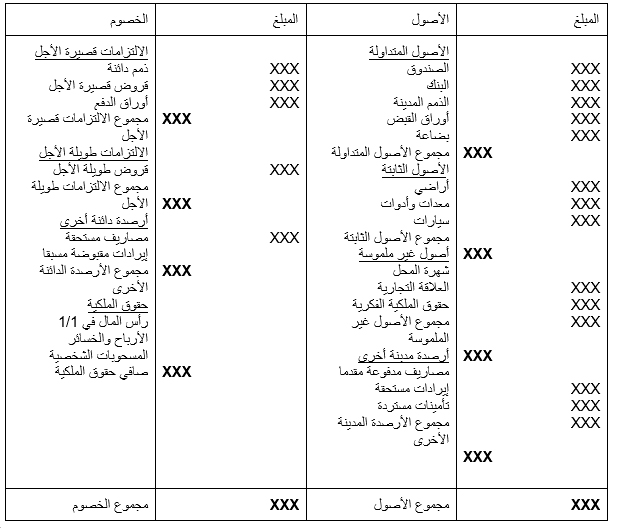 